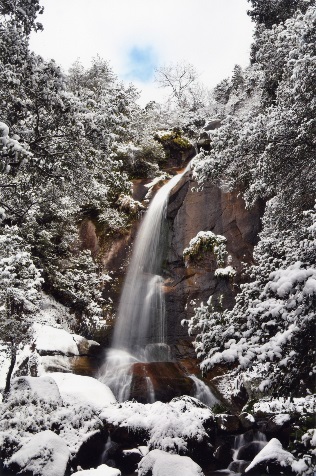 «Next Record»